МЧС России усиливает профилактическую работу в области пожарной безопасности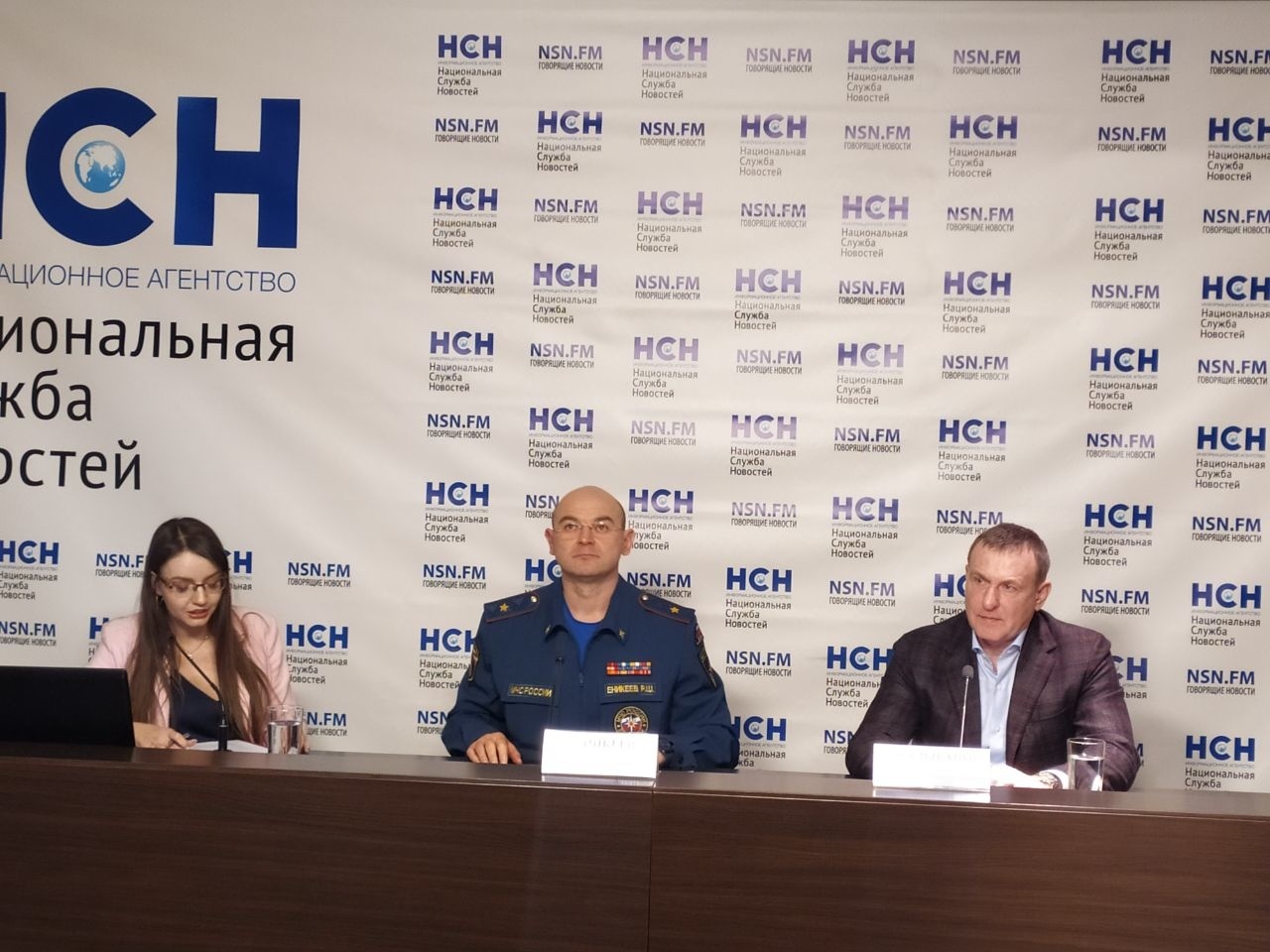 22 апреля директор Департамента надзорной деятельности и профилактической работы Ринат Еникеев принял участие в пресс-конференции «Шашлыки под запретом. Как отдохнуть на даче и не схлопотать штраф».Мероприятие состоялось в пресс-центре информационного агентства «Национальная Служба Новостей». Вопросы безопасности на дачных участках обсудили при участии председателя Московского областного регионального отделения садоводов России Юрия Шалыгана.Как отметили эксперты, с началом дачного сезона возрастают риски пожаров на приусадебных участках. Сжигание мусора и сухостоя в кострах и приготовление пищи на открытом огне становятся причиной неконтролируемого распространения огня. Чаще всего итог печален. Так, ежегодно порядка 1,7 тыс. пожаров происходит в садоводческих обществах из-за неосторожного обращения граждан с огнем. «С начала текущего года уже 82 строения пострадали от перехода огня с ландшафтных пожаров. Как правило, в каждом случае имеет место несоблюдение элементарных требований безопасности: пренебрежение допустимом расстоянием до ближайших строений и насаждений, а также использование открытого огня в ветреную и сухую погоду», - отметил Р. Еникеев.Жарить шашлыки на дачном участке можно, но обязательно с соблюдением мер безопасности. От зданий мангал или печь надо располагать не ближе 5 м, а территория вокруг должна быть очищена в двухметровом радиусе. Расстояние до ближайших лиственных деревьев должно быть не менее 30 м, до хвойных - 100 м. Под рукой нужно иметь средства пожаротушения, в идеале – это, конечно, огнетушитель, но подойдет и бочка с водой или песком.Безопасно избавиться от сухих веток и растительности можно с помощью бочки или другой металлической емкости. Жечь в ней мусор можно, имея под рукой металлический лист, которым в случае интенсивного горения можно закрыть емкость, предотвратив тем самым распространение искр и пламени. Металлическую емкость необходимо располагать на расстоянии не менее 25 метров от зданий и строений, 50 метров - от хвойного леса и 15 метров - от лиственного.Оставлять огонь без присмотра нельзя.В ходе выездных обследований и оперативных выездов по сигналам инспекторы госпожнадзора отслеживают пожароопасную обстановку. С начала текущего года надзорными органами МЧС России уже проведено свыше 16 тысяч таких мероприятий. Выявлены и пресечены неконтролируемые палы сухостоя, а также выжигания сухой травянистой растительности, проводимые в нарушение установленного запрета. В каждом случае это стало основанием для административного наказания. С начала пожароопасного сезона уже более одной тысячи граждан привлечены к административной ответственности. Штраф для нарушителей – до 3 тысяч рублей и до 4 тысяч – в период действия особого противопожарного режима. В майские праздники профилактическая работа будет усилена.Соблюдением элементарных требований пожарной безопасности каждым гражданином – это единственный способ избежать пожара. О помощи пожарных необходимо звонить по телефону 101.